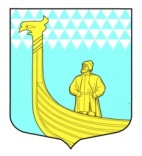                                              СОВЕТ ДЕПУТАТОВ МУНИЦИПАЛЬНОГО ОБРАЗОВАНИЯВЫНДИНООСТРОВСКОЕ  СЕЛЬСКОЕ ПОСЕЛЕНИЕВОЛХОВСКОГО МУНИЦИПАЛЬНОГО РАЙОНАЛЕНИНГРАДСКОЙ ОБЛАСТИВторого созываПроект РЕШЕНИЕ«___» апреля   2014 г.                                                                      №  ____              Об установлении  тарифа за  одну помывкув общественной  бане  на 2014 год              В соответствии с п.п.10 п.1 ст. 17 Федерального  Закона  от 06.10.2003 года № 131-ФЗ «Об общих принципах организации местного самоуправления в Российской Федерации», руководствуясь Уставом муниципального  образования Вындиноостровское сельское поселение,   совет депутатов решил:1.Установить  с 14  апреля  2014 года тариф за одну помывку  общественной бане  муниципального образования Вындиноостровское сельское поселение на 2014 год в размере  100  рублей. 2. Данное решение подлежит официальному опубликованию в средствах массовой информации газете «Волховские Огни» и  вступает в силу с момента его  принятия.3. Контроль за исполнение данного решения оставляю за собой. Глава муниципального образования                                Сенюшкин А.А